Støttegruppen – Børnene hjem fra Syrien, NU!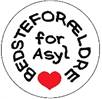 Børns rettigheder gælder for ALLE børn!Fra Ingeborg Ellegaard, OdenseOdense 15/2 2021Mandagsbrev til MetteI Politikens søndagsudgave den 14. februar 2021 kan vi læse, at den forrige regering var kommet langt i bestræbelserne på at få den 4 årige pige hjem fra fangelejren i Syrien.Jeg behøver ikke uddybe, du ved hvem det er….Din regering satte en stopper for de bestræbelser.I brev lillejuleaften der, som du ved, er den 23. december 2020 fik familien den forfærdelige besked at der ikke vil blive givet nogen som helst hjælp fra udenrigsministeriet. Det betød, at en 4 årig pige med PTSD og hendes bror blev ladt fuldstændig i stikken.Jeg kan ikke helt finde ud af om den 4 årige pige så alligevel bliver hentet hjem, grundet hendes tilstand??Jeg synes meldingerne er lidt modsatrettede.Uanset hvad, Mette, har vi at gøre med en regering, der lader hånt om små børns situation og gerne ofrer deres liv for.. ja for hvad egentlig?For at deres mødre ikke skal udøver terror mod Danmark? Tror du og din regering, at terrortruslen bliver mindre fordi I lader 25 danske børn sidde i de lejre til de bliver voksne? Tror du så de vil tænke : ”Det var slemt at sidde i fangelejr hele min barndom. Jeg må hellere lade være med at udøve terror mod Danmark” Nej, vel? Det vil nok snarere være omvendt. Men uanset hvad, er terror ikke landebestemt, Mette. Og det ved du udmærket godt. Man kan sidde hvor som helst i verden og udtænke, planlægge og udøve terror mod hvilket som helst sted på kloden. Dine ministre Mattias Tesfaye, Pernille Rosenkrantz Theil og Astrid Krag har offentliggjort et politisk udspil ”Børnene først”De skriver bl.a.”Andre politikere har talt om ”familien først” og udtalt, at ”børnene er forældrenes”. Her er vi ganske enkelt ideologisk uenige. Børn tilhører hverken forældrene, staten eller nogen som helst parti. Børn er til i deres egen ret. De tilhører sig selv.”Hvorfor er børnene i de Syriske fangelejre forældrenes, når andre børn i svære situationer er vores (statens) ansvar? Det er indlysende at børn er vores alles ansvar – hvorfor Mette, er disse børn det ikke?”Vi vil sikre bedre beskyttelse af børn mod negativ social kontrol og ekstremisme”Børnene i de kurdiske lejre i Syrien er udsat for massiv forsøg på radikalisering. Det betyder vold og utyghed i lejrene, hvilket dine ministre (heldigvis) mener børnene skal beskyttes mod. Ifølge PET handler det desuden om,  at få børnene hjem hurtigst muligt, da der ellers er overhængende fare for, at de ender som radikaliserede terrorister, som på længere sigt er en fare for Danmark. Det understreger hvad jeg skrev i indledningenDine ministre skriver flere andre ting om at komme børn til undsætning som har det svært. Men når problemerne handler om at blive kastet ud i konflikter i verdens brændpunkter og blive anbragt i lejre a la Guantánamo – så gælder dét ikke længere.  Så er børnene ikke længere til i deres egen ret- så er børnene forældrenes og når forældrene har valgt at deres børn skal vokse op i fangelejre  - so be it..Det klinger uendelig hult, Mette. Og det lyder som om du ikke er alle danskeres statsministerVenlig hilsenIngeborg Ellegaard